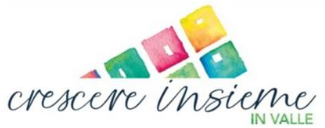 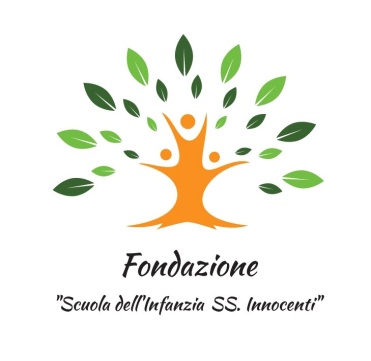 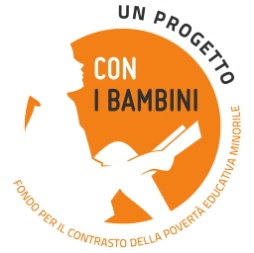 Progetto Spazio gioco 2021-2022SCHEDA DI ISCRIZIONEIl sottoscritto _________________________________________________________Genitore di _______________________________________________________Chiede di poter iscrivere il proprio figlio al progetto “Spazio gioco”CF bambino _________________________________________________________Data e luogo di nascita bambino _______________________________________Recapito telefonico _________________________________________________Email ____________________________________________________________*Nome e cognome accompagnatore _____________________________________*CF accompagnatore ___________________________________________________*Data e luogo di nascita accompagnatore __________________________________*Recapito telefonico accompagnatore (se diverso da quello del genitore) _________________Il sottoscritto dichiara di aver letto, di aver compreso i contenuti e di approvare il progetto dello spazio gioco.Data _______________________________   Firma _________________________*Sia per questioni assicurative che per garantire la tracciabilità dei contatti si chiede che il minore venga accompagnato sempre dalla stessa persona, qualora in caso eccezionale questo non fosse possibile, il nuovo accompagnatore dovrà rilasciare questi dati all’educatrice